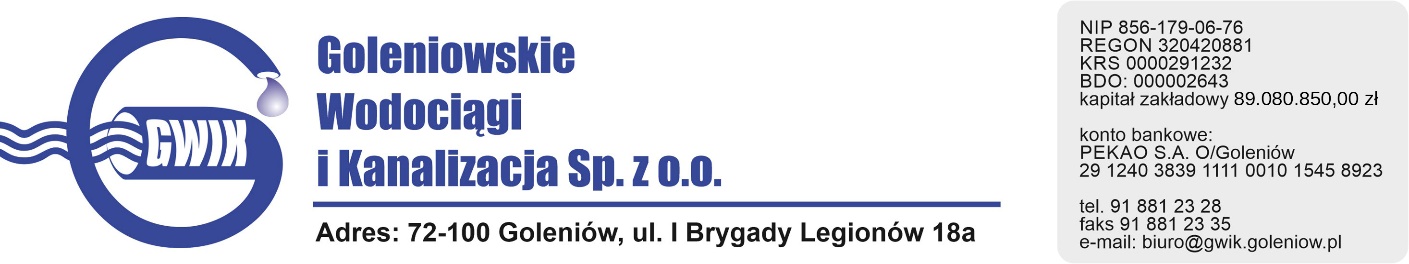 Załącznik nr 1 do zapytania ofertowego………………………………………………………….                                                 …………………………, dnia …………………………/pieczątka nagłówkowa Wykonawcy/                                                       /miejscowość/OFERTA na „Ochrona obiektów Goleniowskich Wodociągów i Kanalizacji Sp.  z o.o.w Goleniowie "numer sprawy: GWiK.ZP.ZO.DN.25.2023r.I. Dane Wykonawcy:............................................................................................................................................................................................................................./imię i nazwisko/nazwa Wykonawcy/………………………………………………………………………………………………………………………………………………………………./adres/siedziba Wykonawcy/Numer telefonu ………………….……................. numer faxu ……………………………………………………Adres internetowy ……………………………… e-mail ……………………………………………………………REGON ……………………………………………….. NIP ………………………………………………………………..PESEL ………………………………………………… (dotyczy osób fizycznych).Numer rachunku bankowego ………………………………………………………………………………………II. Cena:Oferuję wykonanie przedmiotu zamówienia (zapytania ofertowego) za:Cena mojej (naszej) oferty za realizację niniejszego zamówienia                                                                                                wynosi: …………………………………………………………………………………………..………….....................zł (słownie:.....................................................................................................................................................................) powiększoną o podatek VAT w  wysokości ………………….............................. zł (słownie:.....................................................................) to jest łącznie  należność w wysokości ..................................... złotych  (cena oferty) (słownie:...............................................................................).W tym:a) Ujęcie i Stacja Uzdatniania Wody w Goleniowie oraz  Oczyszczalnia Ścieków w Goleniowie wynosi: ..........................................zł (słownie:.............................................................................. powiększoną o podatek VAT, którego stawka wynosi  .......................... %, tj.  wartość VAT   w   wysokości .................................................................. (słownie:.............................................................................),b) Oczyszczalnia Ścieków w Komarowie wynosi: ...................................................zł (słownie:..................................................................................................) powiększoną o podatek VAT, którego stawka wynosi  .......................... %, tj.  wartość VAT   w   wysokości ................................................................zł (słownie:................................................................................................),c) pozostałe (68) obiekty wynoszą: ...................................................zł (słownie:..........................................................................................................................................) powiększoną o podatek VAT, którego stawka wynosi  .......................... %, tj.  wartość VAT   w   wysokości ................................................................................zł (słownie:.......................................................................................................................),II.  Czas dozoru pomieszczeń w budynkach i obiektach za każdą rozpoczętą godzinę przekraczającą 1 godzinę wynosi: ...................................................zł (słownie:..........................................................................................................................................) powiększoną o podatek VAT, którego stawka wynosi  .......................... %, tj.  wartość VAT   w   wysokości ................................................................................zł (słownie:..................................................................................),III.          Każdy nieuzasadniony rzeczywistą potrzebą wyjazd grupy interwencyjnej z powodu leżącego po stronie Zamawiającego: ...................................................zł słownie:..........................................................................................................................................) powiększoną o podatek VAT, którego stawka wynosi  .......................... %, tj.  wartość VAT   w   wysokości ...................................................................zł (słownie:.............................................................................................),III. Oświadczenia:Ja/my niżej podpisany/i oświadczam/y, że:- zapoznałem się z zapytaniem ofertowym - numer sprawy: ……………………………..(w tymz opisem przedmiotu zamówienia) i nie wnoszę do niego zastrzeżeń,- posiadam uprawnienie niezbędne do wykonania przedmiotu zamówienia,- posiadam niezbędną wiedzę i doświadczenie oraz dysponuję lub będę dysponował potencjałem technicznym, a także osobami zdolnymi do wykonania zamówienia,- znajduję się w sytuacji ekonomicznej i finansowej zapewniającej wykonanie zamówienia,- zobowiązuję się do zawarcia umowy zgodnej ze wzorem umowy stanowiącym załącznik nr 2 do zapytania ofertowego w miejscu i terminie wskazanym przez Zamawiającego,- zobowiązuję się do wykonania przedmiotu zamówienia w terminie od ……………………….. do  ………………………………,- jestem związany ofertą przez okres 90 dni od upływu terminu składania ofert,- zachodzą/nie zachodzą* wobec naszej/mojej firmy jakiekolwiek przesłanki lub okoliczności wskazane w 7 ust. 1 ustawy z dnia 13 kwietnia 2022r. o szczególnych rozwiązanych w zakresie przeciwdziałania wspieraniu agresji na Ukrainę oraz służących ochronie bezpieczeństwa narodowego (Dz. U. poz. 835 z dnia 15 kwietnia 2022 roku),- wypełniłem obowiązki informacyjne przewidziane art. 13 lub art. 14 RODO) wobec osób fizycznych, od których dane osobowe bezpośrednio lub pośrednio pozyskałem w celu ubiegania się o udzielenie zamówienia publicznego 
w niniejszym postępowaniu.IV. Oświadczam, że jesteśmy:mikroprzedsiębiorstwem bądź małym lub średnim przedsiębiorstwem * dużym przedsiębiorstwem **w rozumieniu Ustawy z dnia 6 marca 2018 r. Prawo Przedsiębiorców Uwaga – w przypadku składania oferty wspólnej powyższe oświadczenie należy złożyć dla każdego z wykonawców oddzielnie.V. Osoba upoważniona do kontaktu (przekazywanie wzajemnych informacji wynikających z realizacji umowy):Imię i nazwisko …………………………………………………………………………………………………………Stanowisko służbowe ……………………………………………………………………………………………….Numer telefonu ………………………………………………………………………………………………………..VI. Osoba upoważniona do podpisania umowy:Imię i nazwisko …………………………………………………………………………………………………………Stanowisko służbowe ……………………………………………………………………………………………….VII. Dane dotyczące podwykonawców:Zamierzam/y:- nie powierzyć wykonanie zamówienia podwykonawcy*,- powierzyć wykonanie zamówienia podwykonawcy następującą/następujące część/części zamówienia* ,*niepotrzebne skreślić.VIII. Załączniki do niniejszej oferty stanowią:1. …………………………..2. ……………………………3. ……………………………………………………………………………………………………
       /podpis i pieczęć osoby upoważnionej/Lp.Prace, które mają zostać zleconeWartość zamówienia podzleconego w % ceny oferty